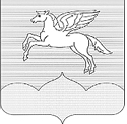 АДМИНИСТРАЦИЯГОРОДСКОГО ПОСЕЛЕНИЯ «ПУШКИНОГОРЬЕ»  ПОСТАНОВЛЕНИЕ  14.10.2022г. № 244О проведении месячника по благоустройствупоселка Пушкинские Горы  и сельских населенных пунктов  городского поселения«Пушкиногорье»            В целях обеспечения надлежащего благоустройства  территории поселка Пушкинские Горы и сельских населенных пунктов  городского поселения «Пушкиногорье» и в соответствии с Федеральным законом от 06.10.2003 г. № 131-ФЗ «Об общих принципах организации местного самоуправления в Российской Федерации», Уставом муниципального образования городского поселения «Пушкиногорье», Правилами благоустройства территории городского поселения «Пушкиногорье», утвержденными Решением Собрания депутатов городского поселения «Пушкиногорье» от 16.08.2018 г.  № 125,Администрация городского поселения «Пушкиногорье»ПОСТАНОВЛЯЕТ:  	1. Объявить с 15 октября  по 15 ноября 2022 года месячник по благоустройству  территорий. 	 2. МП Пушкиногорского района «Комбинат  коммунальных услуг», ООО«Жилищно-коммунальное обслуживание», «Товарищества  собственников  жилья» совместно с Администрацией городского поселения «Пушкиногорье» в указанный период активизировать проведение работ по благоустройству территорий населенных пунктов. 	 3. Руководителям предприятий и организаций всех форм собственности организовать и провести мероприятия по благоустройству территорий предприятий, жилого фонда, торговых точек и прилегающих к ним  территорий.    	4. Собственникам гаражей, хозяйственных построек организовать  субботники в гаражных обществах, обществах хозяйственных построек по благоустройству территорий.  	5. Владельцам частных домов провести уборку участков и прилегающих территорий от естественного мусора, убрать «лишние» посадки кустарников вдоль дороги, сухую листву и сухостой, вывезти мусор на полигон, не допускать образование несанкционированных свалок. Складирование крупногабаритного мусора (старой мебели, бытовой техники, обрезанных деревьев, сучьев и т.д.) возле установленных в поселке контейнеров для сбора мусора категорически запрещено. 6. Рекомендовать:	 6.1.Руководителям пожарной части № 27 и отделению ГПН Пушкиногорского района организовать проведение разъяснительной работы среди населения о запрете сжигания бытовых и других отходов во дворах и на свалках, доступности подъездов к гидрантам и пожарным водоемам.	6.2. Директорам школ (МБОУ «Пушкиногорская  средняя общеобразовательная         школа       им.   А.С.Пушкина»         и     ГБОУ      ПО «Пушкиногорская санаторная школа-интернат»), заведующему МБДОУ Детский сад «Сказка», директору МБУК Пушкиногорского района                 «Культурно-досуговый центр»,  директору МБО ДО «Школа искусств                      им. С.С.Гейченко»,  руководителю ГБУЗ  ПО «Пушкиногорская межрайонная больница» организовать благоустройство своих территорий. 	6.3. Руководителям дорожно-строительных организаций (ГБУ ПО  «Псковавтодор» Пушкиногорский филиал и  ЗАО ДСУ «Пушкиногорский») в период месячника активизировать работу по обустройству автопавильонов  и дорожной информации, грейдированию придорожных полос и обочин,                   очистке канав и труб, уборке песка.	7. За не исполнение данного Постановления юридических лиц, граждан привлекать к административной ответственности в соответствии с действующим законодательством РФ.	 8. Контроль за выполнением настоящего Постановления оставляю за собой. Глава  администрации городскогопоселения «Пушкиногорье»                                                   А.В.Афанасьев                                                                                